DANNY PELLEGRINI CLASSIC 2020DANNY PELLEGRINI CLASSIC 2020DANNY PELLEGRINI CLASSIC 2020DANNY PELLEGRINI CLASSIC 2020DANNY PELLEGRINI CLASSIC 2020DANNY PELLEGRINI CLASSIC 2020ROSTER SHEETROSTER SHEETTEAM NAME:AGE DIVISION:GENDER: MALE:  ________                 FEMALE:  ______SHIRT NO.PLAYER NAMEOSA #SHIRT NO.PLAYER NAMEOSA #Coaching Staff InformationCoaching Staff InformationOSA #Head Coach: Asst. Coach: Manager:Asst. Manager: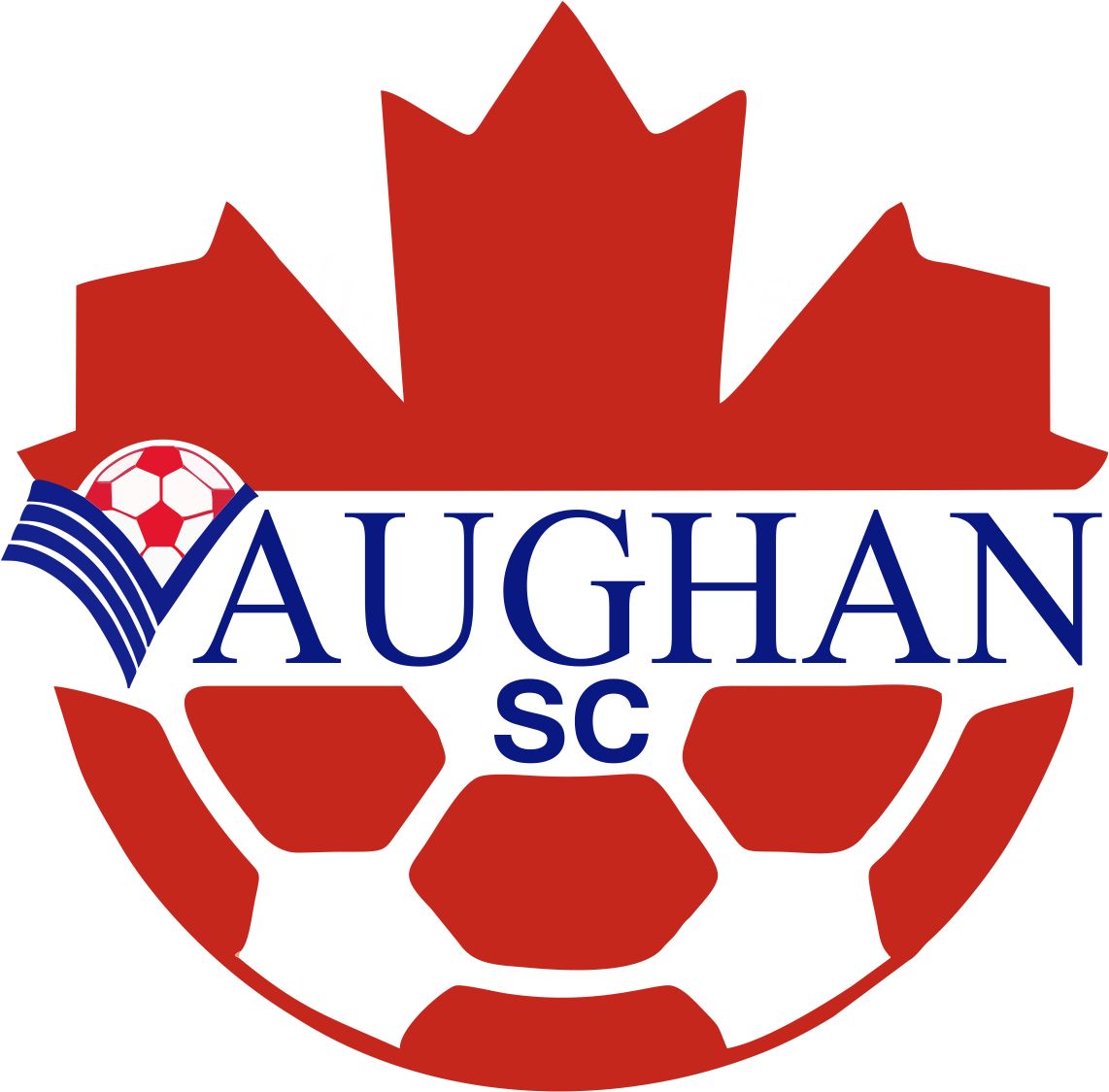 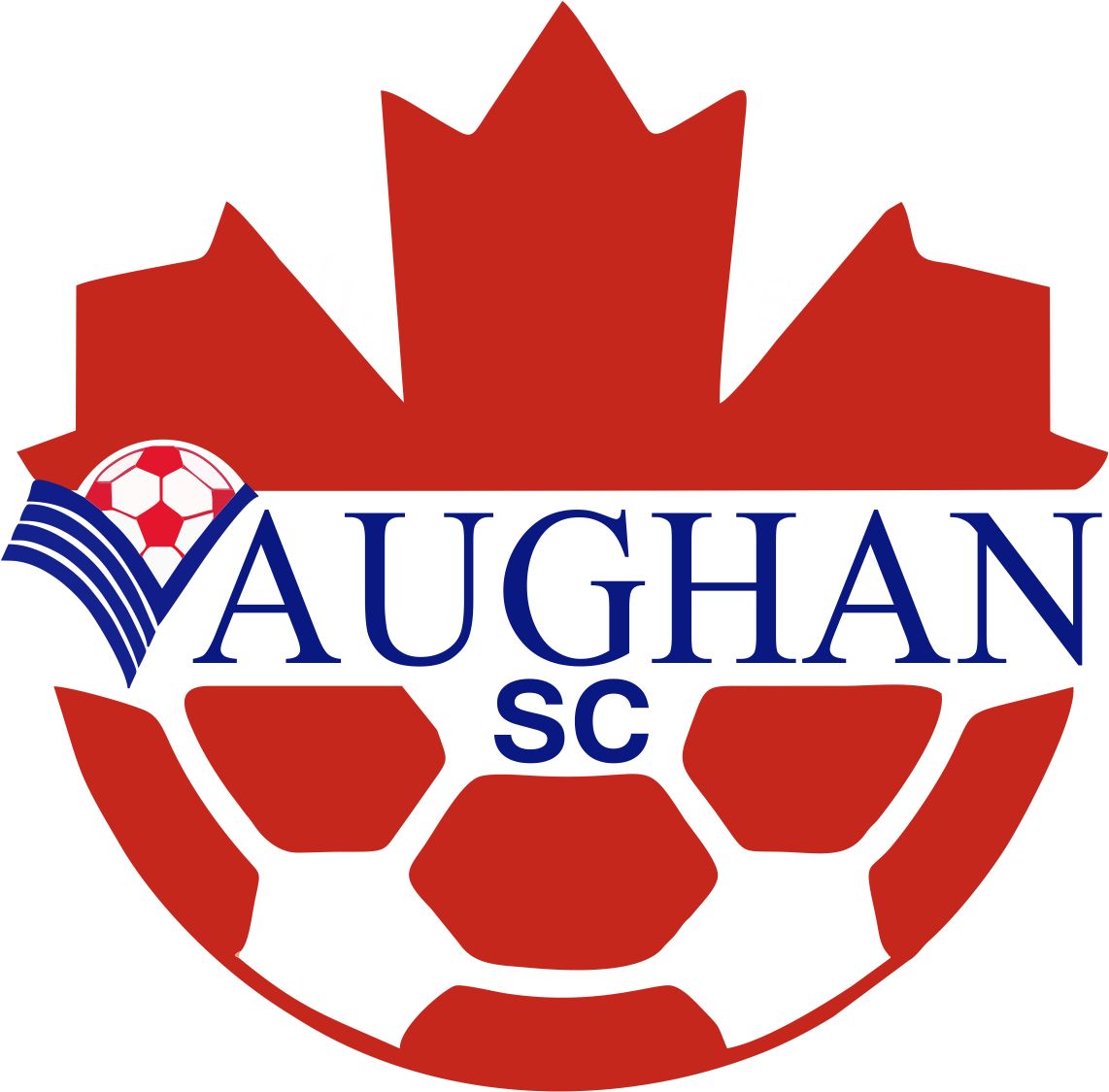 